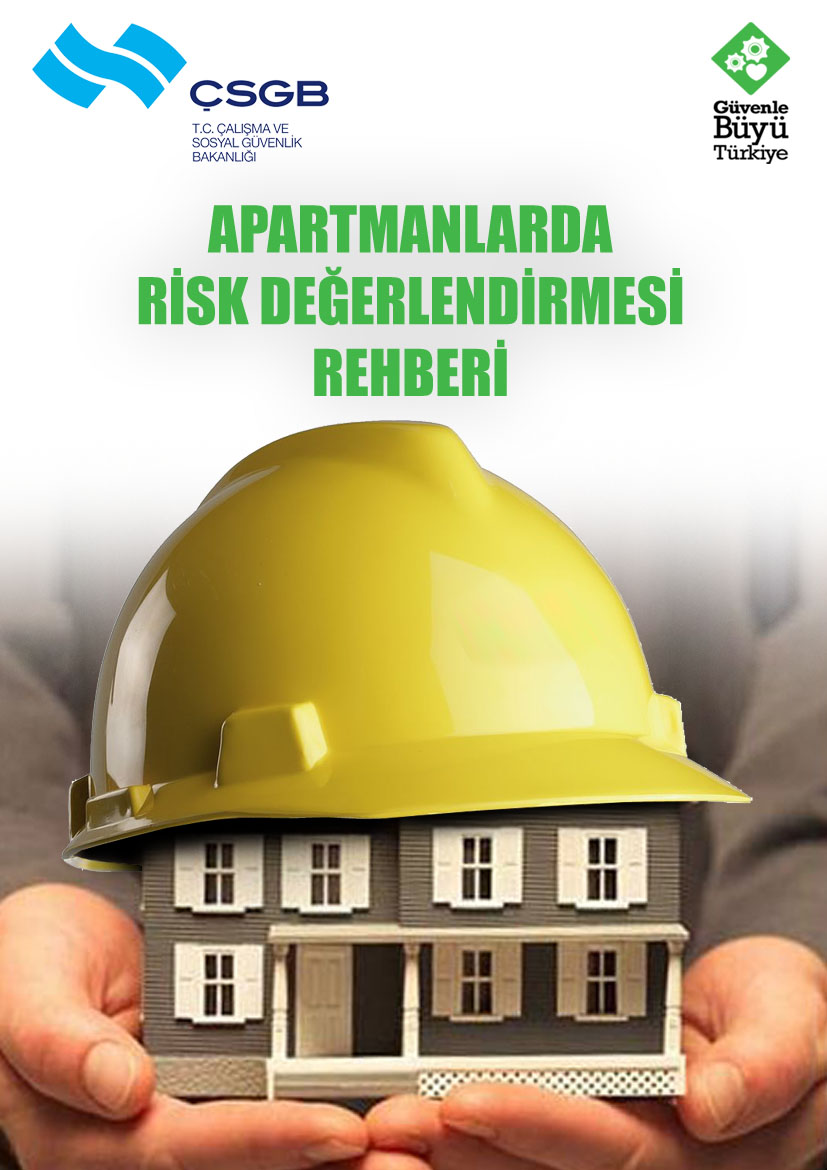 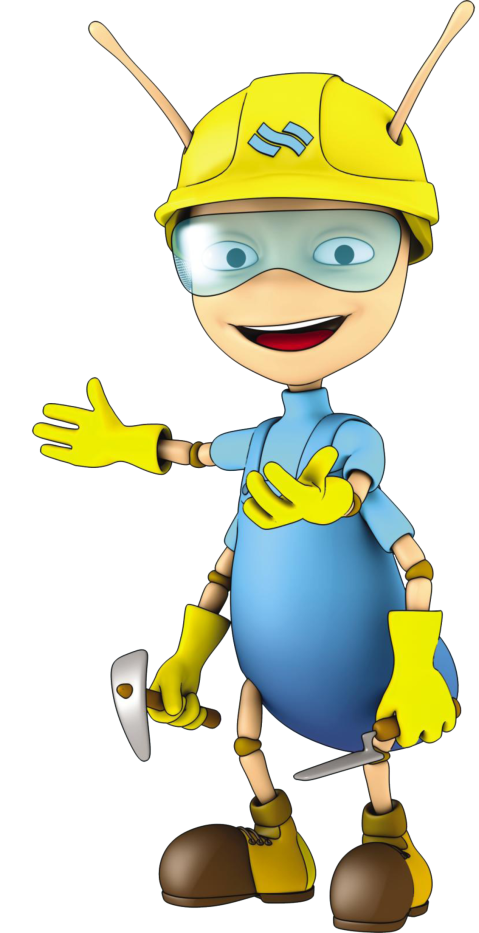 APARTMAN/BİNA/SİTEAdı:Adresi:DEĞERLENDİRMENİN YAPILDIĞI TARİHAPARTMAN/BİNA/SİTEAdı:Adresi:DEĞERLENDİRMENİN YAPILDIĞI TARİHAPARTMAN/BİNA/SİTEAdı:Adresi:GEÇERLİLİK TARİHİKonu BaşlığıKontrol ListesiEvetHayırAlınması Gereken Önlem (açıklamalar örnek olarak verilmiştir)Sorumlu KişiTamamlanacağı TarihGENELBinanın iç ve dış zeminleri (bina girişi, katlar, merdivenler vs.) kayma veya düşmeyi önleyecek şekilde uygun malzeme ile kaplanmıştır.Dış zeminlere (özellikle kış aylarında) kaymaz paspaslar konulmaktadır. Çalışma alanlarında dökülen malzemeler veya diğer sebeplerden ötürü kayganlaşmış zeminler ya da geçitler derhal temizlenmektedir.GENELZeminde çökme, engebe vb. deformasyonlar bulunmamaktadır.Eskime veya hasarlanma halinde onarım yapılmaktadır.GENELMerdiven genişlikleri ve basamak yükseklikleri uygundur.GENELMerdivenler boyunca tırabzanlar mevcuttur. GENELTırabzan ayakları arasında uygun aralıklarla dikmeler veya düşmeyi önleyecek kapalı bloklar mevcuttur. GENELCam yüzeyler uygun şekilde monte edilmiş, yüzeyler üzerinde kırık ve çatlak gibi hatalar bulunmamaktadır. GENELTemizlik yapılan alanda kaymayı önlemek için gerekli önlemler alınmaktadır.Çalışma yapılan alanlarda, uyarı levhaları vb. konulmaktadır.GENELSığınaklar yapılma amacına uygun bir şekilde boş tutulmakta, havalandırması, bakımı ve temizliği periyodik olarak yapılmaktadır.TERTİP-DÜZENÇalışanlar (apartman görevlisi ve/veya diğer çalışanlar),  işlerini bitirdikten sonra bütün malzemeleri yerlerine yerleştirmektedir.TERTİP-DÜZENÇalışmalar sırasında kullanılan hortum, kablolu aletler takılma veya düşmeyi önleyecek şekilde kullanılmaktadır.TERTİP-DÜZENDepo vb. alanların iç düzenlemesi yapılmış, tüm eşya veya malzemelerin kolay ulaşılabilir olması sağlanmış ve bu alanlar tertipli halde tutulmaktadır.AYDINLATMATüm merdiven ve yürüme yollarındaki aydınlatmalar çalışır halde bulunmaktadır.Arızalı lambalar değiştirilmiş, diğer hatalar için elektrikçi çağırılmıştır.ELEKTRİKKaçak akım rölesi ana elektrik hattına bağlanmıştır.ELEKTRİKTüm sigortaların korunaklı yerlerde olması sağlanmıştır.ELEKTRİKElektrik kutuları kilitlenmiş, yetkisiz kişilerin erişimleri önlenmiştir.ELEKTRİKZemin cilalayıcısı, matkap, zımpara makinası gibi taşınabilir aletlerin elektrik aksamları kontrol edilmektedir.ELEKTRİKAçıkta kablo bulunmamakta, prizlerin sağlamlığı düzenli olarak kontrol edilmektedir. Özelliğini kaybetmiş kablolar derhal yenileri ile değiştirilmektedir.MAKİNALARTüm makinaların acil durumda durdurma mekanizmaları mevcuttur.MAKİNALARTüm makinaların doğru kullanımı ve bakımı vb. konularda Türkçe olarak hazırlanmış kullanma kılavuzları mevcuttur. MAKİNALARİmalatçının talimatları doğrultusunda tüm makinaların bakımları düzenli aralıklarla yapılmaktadır.MAKİNALARÇalışanlar; elektrikli testere, çim biçme makinesi veya diğer aletler gibi vurucu, kesici, dönen ya da titreşim yayan alet ya da makinaların tehlikeleri konusunda bilgilendirilmiştir. MAKİNALARElektrikli testere, çim biçme makinesi veya diğer aletler gibi vurucu, kesici, dönen ya da titreşim yayan alet ya da makinaların tehlikelerini en aza indirecek önlemler alınmıştır.MAKİNALARMakine ve aletlerin temas edilen kısımlarının elektrik kaçağına karşı yalıtımı yapılmıştır.ASANSÖRLERAsansörler düzenli olarak kontrol edilmekte ve periyodik bakımları yapılmaktadır.ASANSÖRLERAsansör içi ve önü aydınlatmaları yeterli düzeydedir.ASANSÖRLERAsansör makine dairesine yetkisiz kişilerin girişi engellenmektedir.ASANSÖRLERAsansör içerisinde bulunan havalandırma sisteminin çalışıp çalışmadığı düzenli aralıklarla kontrol edilmektedir.YANGINYangın merdiveni kullanılabilir durumdadır. YANGINYangın merdiveni kapıları/apartman kapısı/acil çıkışlar kilitli değildir ve her an açılabilir durumdadır.YANGINYangın merdiveni kapıları/apartman kapısı/acil çıkışların önünde ve tüm yol boyunca kaçışı engelleyecek bir malzeme yoktur.YANGINYangın merdiveni kapıları/apartman kapısı/acil çıkış kapıları dışarıya doğru açılmaktadır.YANGINKapı ve kaçış yollarını gösteren acil durum levhaları uygun yerlere yerleştirilmiş, yangın merdiveninde ışıklandırma sağlanmıştır.YANGINAcil duruma neden olan olaya ilişkin (yangın, gaz kaçağı, deprem vb.) telefon numaraları görünür yer(ler)e asılmıştır.YANGINYangın söndürücüleri mevcuttur ve son kullanma tarihleri kontrol edilmektedir.YANGINAcil durumlar ile ilgili iletişime geçilecek telefon numaraları (yangın, ambulans, polis vb.) bina girişinde görünür bir yere asılmıştır. YÜKSEKTE ÇALIŞMAYüksekte çalışmayı gerektirecek riskli işler uzman kişiler tarafından yapılmaktadır.YÜKSEKTE ÇALIŞMAÇatıda yapılan çalışmalar sırasında çalışanlar, yüksekten düşmeye karşı gerekli önleyici ve koruyucu (emniyet kemeri vb.) tedbirleri almaları konusunda uyarılmaktadır. YÜKSEKTE ÇALIŞMASeyyar merdivenler sağlam ve dayanıklı bir malzemeden yapılmıştır.YÜKSEKTE ÇALIŞMASeyyar merdivenlerin bakımları periyodik olarak ve her kullanım öncesi yapılmaktadır.YÜKSEKTE ÇALIŞMASeyyar merdivenler kullanılırken sabitlenmektedir.KİMYASAL MADDELER(temizlik malzemeleri, haşere ilaçları vs.)Kimyasal maddeler ve haşere ilaçları, yetkisiz kişilerin erişemeyeceği ve satıcıların talimatlarına uygun yerlerde muhafaza edilmektedir.KİMYASAL MADDELER(temizlik malzemeleri, haşere ilaçları vs.)Çalışanlar, bu maddeler ile teması önleyecek (paspas, fırça gibi) gereçler ile uygun nitelikte kişisel koruyucu donanımları (eldiven, maske vb.) kullanmaktadır.KİMYASAL MADDELER(temizlik malzemeleri, haşere ilaçları vs.)Kimyasalların üzerinde uygulama yöntemi, kullanılacak koruyucu ekipman ve zararlarını gösteren etiketler mevcuttur.ÇÖP ODALARIYeterli aydınlatma sağlanmaktadır.ÇÖP ODALARIYeterli havalandırma sağlanmaktadır. ÇÖP ODALARIZemin ve duvarlar kolay temizlenebilir özelliktedir.ÇÖP ODALARIDüzenli olarak temizliği ve çöp bacasında tıkanıklık olduğunda müdahale edilmektedir.ÇÖP ODALARIÇöp odasına görevli dışında girilmesi önlenmektedir.ÇÖP ODALARIÇöp odası kapı kenarları izolasyonu yapılmıştır.ÇÖP ODALARIÇöpler sızdırmayacak şekilde sağlam torbalarda ve ağızları bağlı olarak getirilmektedir.ÇÖP ODALARIDüzenli olarak haşere kontrolü yapılmaktadır.ÇÖP ODALARIİlgili kişilere uygun iş kıyafeti temin edilmekte ve kullanılması sağlanmaktadır.ELLE TAŞIMAÇalışanların fiziki yapısına uygun olmayan yükler taşıttırılmamaktadır.ELLE TAŞIMAAğır, büyük vb. yüklerin uygun şekilde kaldırılması konusunda çalışanlara bilgi verilmektedir.ELLE TAŞIMASırt ve bel incinmesi riski oluşturabilecek yüklerin itilmesini ya da çekilmesini sağlayacak uygun taşıma araçları sağlanmaktadır.KAZAN DAİRELERİKaloriferci “Yetkili Kaloriferci Ateşçi Belgesi”ne sahiptir.KAZAN DAİRELERİBacaların temizliği ve kontrolü yetkili kişi/kuruluşlara periyodik olarak yaptırılmaktadır.KAZAN DAİRELERİKazanla ilgili talimatlar mevcuttur.KAZAN DAİRELERİKazanın bakımı periyodik olarak yapılmaktadır.Yetkililerce yapılmaktadır.KAZAN DAİRELERİKazan dairesi uygun bir şekilde havalandırılmaktadır.KAZAN DAİRELERİKazan dairesinde kullanılan yakıt tipine uygun yangın söndürme tüpü bulunmaktadır.Fuel-oil yakıtlı kazan dairesinde köpüklü yangın söndürme tüpü kullanılmaktadır.KAZAN DAİRELERİDoğal gazlı yakıtın kullanıldığı kazan dairesinde, gaz kaçağına karşı dedektör ve alarm mevcuttur.KAZAN DAİRELERİFuel-oil, doğal gaz, LPG vb. yakıtlı kazan dairesinde ve dışında acil yakıt kesme vanası mevcuttur.KAZAN DAİRELERİBina dışında bulunan yakıt tanklarının (doğal gaz, LPG vb.) etrafında gerekli güvenlik önlemleri alınmaktadır.KAPALI OTOPARKLARKapalı otopark havalandırma sisteminin çalışıp çalışmadığı düzenli aralıklarla kontrol edilmektedir.Havalandırma sistemi arızalandığında, arıza derhal giderilmektedir. Kapılar açılarak egzoz gazının dışarı atılması sağlanmaktadır.KAPALI OTOPARKLARYeterli aydınlatma sağlanmıştır.KAPALI OTOPARKLARYayalar için yürüyüş yolu ayrılmıştır.PSİKOSOSYAL ETKENLERÇalışanlar herhangi bir tehdit, saldırı, hırsızlık gibi durum karşısında nasıl davranacağını bilmektedir.Bu tür olaylar karşısında çalışanlara; müdahil olmaktan kaçınması, derhal polis ve apartman yönetimini araması konusunda bilgi verilecektir.PSİKOSOSYAL ETKENLERÇalışanlar ile apartman sakinleri ve yönetim arasında iyi bir iletişim sağlanmaktadır. PSİKOSOSYAL ETKENLERÇalışanlara, görev ve sorumlulukları haricinde talimat verilmemektedir.KAZALAR VEHASTALIKLARÇalışanların işe giriş raporları ve periyodik kontrolleri zamanında yaptırılmaktadır.KAZALAR VEHASTALIKLARÇalışanların karşı karşıya kaldıkları kazalar ve işe bağlı hastalıklar Sosyal Güvenlik Kurumuna rapor edilmektedir.KAZALAR VEHASTALIKLARÇalışanların karşı karşıya kaldıkları önceden olmuş kazalar veya işe bağlı hastalıklar incelenerek yeniden meydana gelmeleri önlenmektedir.KAZALAR VEHASTALIKLARTüm çalışanlara enfeksiyon riskini azaltmak için hijyen bilgisi verilmiş, eldiven, ayak koruyucu ve diğer koruyucu giysiler temin edilmiştir.KAZALAR VEHASTALIKLARKemirgenler veya diğer zararlı canlılar ile mücadele edilmektedir.Kemirgenler veya diğer zararlı canlılar ile mücadele, uzmanlar tarafından yapılmaktadır.KAZALAR VEHASTALIKLARTüm çalışanların tetanosa karşı bağışıklıkları yapılmış ve bağışıklığın yenilenmesi sağlanmaktadır.KAZALAR VEHASTALIKLARTehlikeli olmayan atıklar genel çöp kutusuna atılmaktadır.Tehlikeli olan atıklar yetkili kişilerce bertaraf edilmektedirEĞİTİM ve BİLGİLENDİRMEÇalışanlara genel iş sağlığı ve güvenliği eğitimi verilmiştir.EĞİTİM ve BİLGİLENDİRMEÇalışanlar, yaptıkları iş konusunda eğitilmiş ve yönlendirilmiştir.YÖNETİCİ*Adı:Soyadı:İmza:İŞ GÜVENLİĞİ UZMANI (varsa)Adı:Soyadı:Belge bilgileri:İmza:İŞYERİ HEKİMİ (varsa)Adı:Soyadı:Belge bilgileri:İmza:DESTEK ELEMANI (varsa)Adı:Soyadı:Görevi:İmza:YÖNETİCİ*Adı:Soyadı:İmza:İŞ GÜVENLİĞİ UZMANI (varsa)Adı:Soyadı:Belge bilgileri:İmza:İŞYERİ HEKİMİ (varsa)Adı:Soyadı:Belge bilgileri:İmza:DESTEK ELEMANI (varsa)Adı:Soyadı:Görevi:İmza:YÖNETİCİ*Adı:Soyadı:İmza:İŞ GÜVENLİĞİ UZMANI (varsa)Adı:Soyadı:Belge bilgileri:İmza:İŞYERİ HEKİMİ (varsa)Adı:Soyadı:Belge bilgileri:İmza:DESTEK ELEMANI (varsa)Adı:Soyadı:Görevi:İmza:YÖNETİCİ*Adı:Soyadı:İmza:İŞ GÜVENLİĞİ UZMANI (varsa)Adı:Soyadı:Belge bilgileri:İmza:İŞYERİ HEKİMİ (varsa)Adı:Soyadı:Belge bilgileri:İmza:DESTEK ELEMANI (varsa)Adı:Soyadı:Görevi:İmza:YÖNETİCİ*Adı:Soyadı:İmza:İŞ GÜVENLİĞİ UZMANI (varsa)Adı:Soyadı:Belge bilgileri:İmza:İŞYERİ HEKİMİ (varsa)Adı:Soyadı:Belge bilgileri:İmza:DESTEK ELEMANI (varsa)Adı:Soyadı:Görevi:İmza:* Yönetici, yapılacak olan risk değerlendirmesi ile ilgili apartman/bina/site sakinlerini bilgilendirir. Alınacak kararın bir nüshasını bu dokümanın ekinde bulundurur.* Yönetici, yapılacak olan risk değerlendirmesi ile ilgili apartman/bina/site sakinlerini bilgilendirir. Alınacak kararın bir nüshasını bu dokümanın ekinde bulundurur.* Yönetici, yapılacak olan risk değerlendirmesi ile ilgili apartman/bina/site sakinlerini bilgilendirir. Alınacak kararın bir nüshasını bu dokümanın ekinde bulundurur.* Yönetici, yapılacak olan risk değerlendirmesi ile ilgili apartman/bina/site sakinlerini bilgilendirir. Alınacak kararın bir nüshasını bu dokümanın ekinde bulundurur.* Yönetici, yapılacak olan risk değerlendirmesi ile ilgili apartman/bina/site sakinlerini bilgilendirir. Alınacak kararın bir nüshasını bu dokümanın ekinde bulundurur.* Yönetici, yapılacak olan risk değerlendirmesi ile ilgili apartman/bina/site sakinlerini bilgilendirir. Alınacak kararın bir nüshasını bu dokümanın ekinde bulundurur.* Yönetici, yapılacak olan risk değerlendirmesi ile ilgili apartman/bina/site sakinlerini bilgilendirir. Alınacak kararın bir nüshasını bu dokümanın ekinde bulundurur.ÇALIŞANLAR VE TEMSİLCİLERİ (Ad, Soyad, Görev, İmza)ÇALIŞANLAR VE TEMSİLCİLERİ (Ad, Soyad, Görev, İmza)ÇALIŞANLAR VE TEMSİLCİLERİ (Ad, Soyad, Görev, İmza)ÇALIŞANLAR VE TEMSİLCİLERİ (Ad, Soyad, Görev, İmza)ÇALIŞANLAR VE TEMSİLCİLERİ (Ad, Soyad, Görev, İmza)ÇALIŞANLAR VE TEMSİLCİLERİ (Ad, Soyad, Görev, İmza)ÇALIŞANLAR VE TEMSİLCİLERİ (Ad, Soyad, Görev, İmza)